Example of List PoemFrom “Poetry Goes to School”Boiled potato,mashed potatofried potato,crispsJacket potato,scalloped potatopuffed potato,chips.From “Scholastic’s Guide: How to Write Poetry”When I’m alone I…think about my lifeit’s gone up in smokecrylisten to my cathear music playhold my breathscreamsleepnever dreamsing alongcleansneak a puffhold my breathwatch the newshave some coffeefix a mealdo the dishessweep the floorstrum my guitarmess up and start againFrom “Scholastic’s Guide: How to Write Poetry”How to get out of homeworkI’m feeling sickLook at what the dog’s doingFive more minutesThat’s a beautiful necklaceOh, just a little longerBut, I just reached dark castle and I can’t stop nowThere’s a bomb in my bedroomThere’s a killer outsideThe baby’s sickBut this book is stretching my mind in ways	homework can’tI’m feeling sleepy I might wake the babyI just heard a gunshotWas that the phone?After dinner?
The cat’s outside So is the dogI’m hungryI don’t feel like it.Example of Haiku From “Poetry Goes to School”Sunset coloured skyYellow to purple rainbowQuickly becomes nightBlossom of pure snowCrocus faces spring sunshineBright flower aglowWeeping willows thrashAutumn winds wildly howlingSweet summer has passed	by JulianHow reluctantlythe bee emerges from deepwithin the peony	by BashoA world of dew,and within every dewdropa world of struggle	by IssaExample of Limerick PoemBy Arnold LobelThere was a young pig whose delightWas to follow the moths in their flight.He entrapped them in nets,Then admired his petsAs they danced on the ceiling at night.By Constance LevyHow awkward while playing with glueTo suddenly find out that youHave stuck nice and tightYour left hand to your rightIn a permanent how-do-you-do!By AnonymousThere was an old man from PeruWho dreamed he was eating his shoe.In the midst of the nightHe awoke in a frightAnd - good grief! it was perfectly true!Example of Acrostic PoemBy Steven SchnurThere bared, theyInch forward, Growling softly,Eager to Reach the Succulent zebra dinner.Loves her momAlso likes to cookUnlikes to clean her roomRuins some thingsEats a lotNonlikes spaghettiHockey is my favourite sportOn the ice or streetCool and funKeep on playingExercise and strongerYou should tryExample of Found Poetry By Ronald GrossYield.No Parking.Unlawful to Pass.Wait for Green Light.Yield.Stop.
Narrow Bridge.Merging Traffic Ahead.Yield.Yield.From “Poetry Goes to School”Toasted SandwichesPut between 2 slices of toast any of the following combinations:sliced chicken sautéed baconshredded cheesehot sauce ora cold dressingcreamed chickenparmesan cheesegrilled tomatoes and bacon…From  http://chippedteacup.hubpages.com/hub/visual-and-found-poetry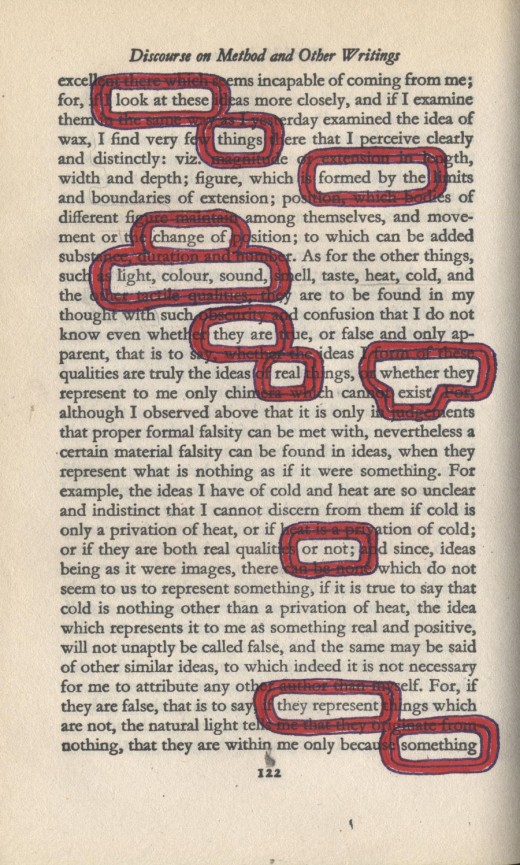 Example of Synonym Poetry From “Scholastic’s Guide: How to Write Poetry”WeirdBizarre, strange, and spooky thingsBooks and stories by Stephen KingSchool LunchBurgers, prunes, and warm spaghettiTo eat this stuff I’m not readyOutlawPirate, bandit, thief, crookAt them the judge should throw the bookExample of Extended Metaphor Poetry CompassBy Georgia HeardIt standson a bright silver leg,toe sharp and pointedThe other leg draws a perfect circlelike a skater gracefullytracinghalf a figure eighton paper ice.Its silver skirt abovemeasures out inches            – two – three – four widening spheresof mathematical perfectionFirefliesBy J. Patrick LewisAn August night –    The wind not quiteA wind, the sky –     Not just a sky – And everywhere     The speckled airOf summer stars    Alive in jarsPorch LightBy Debroah ChandraAt nightthe porch lightcatches mothsand holds them trappedand flapigin a tightyellow fist.Only when I turn the switchwill it loosenits hot grip.Example of Concrete/Shape Poetry 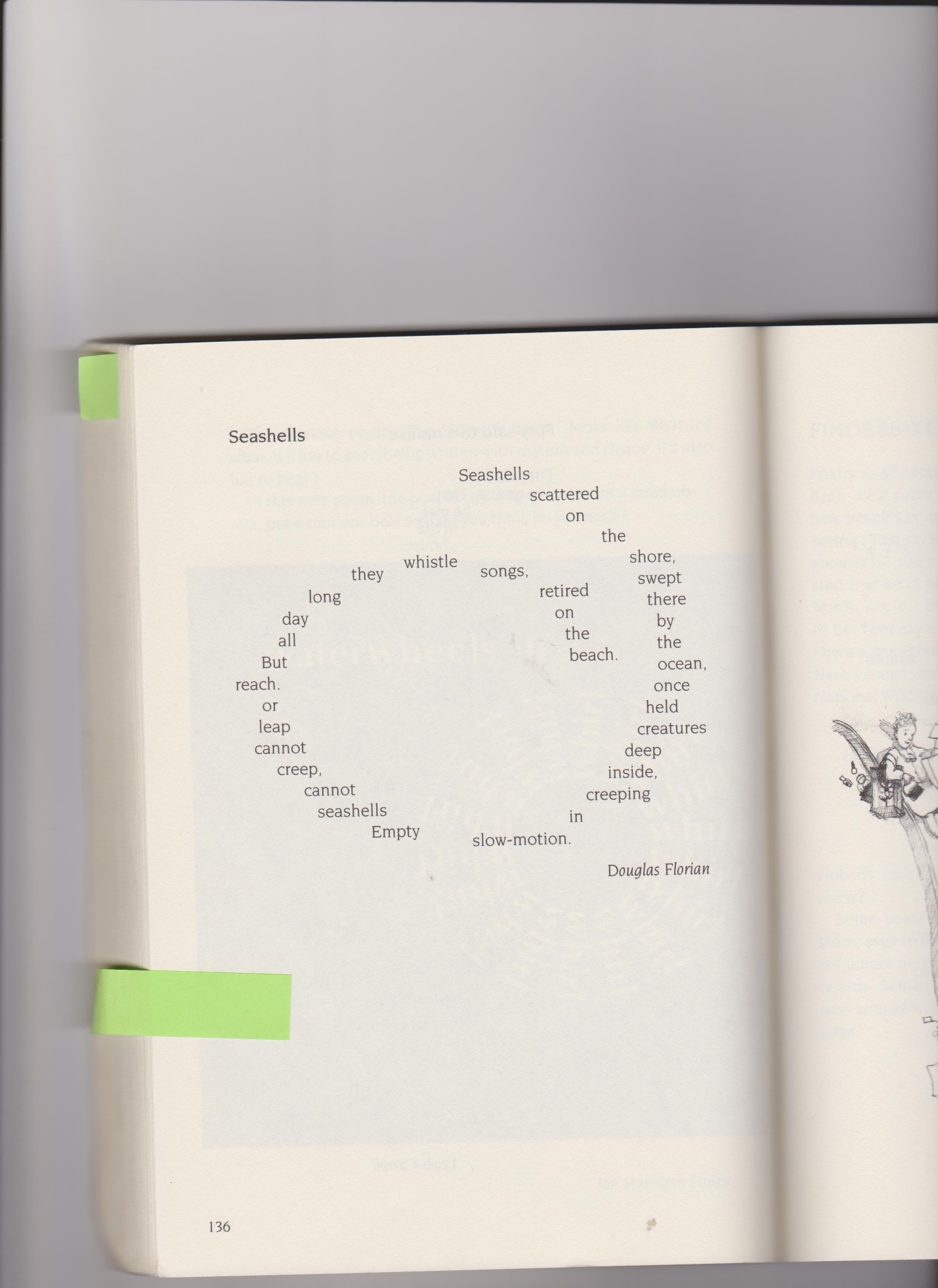 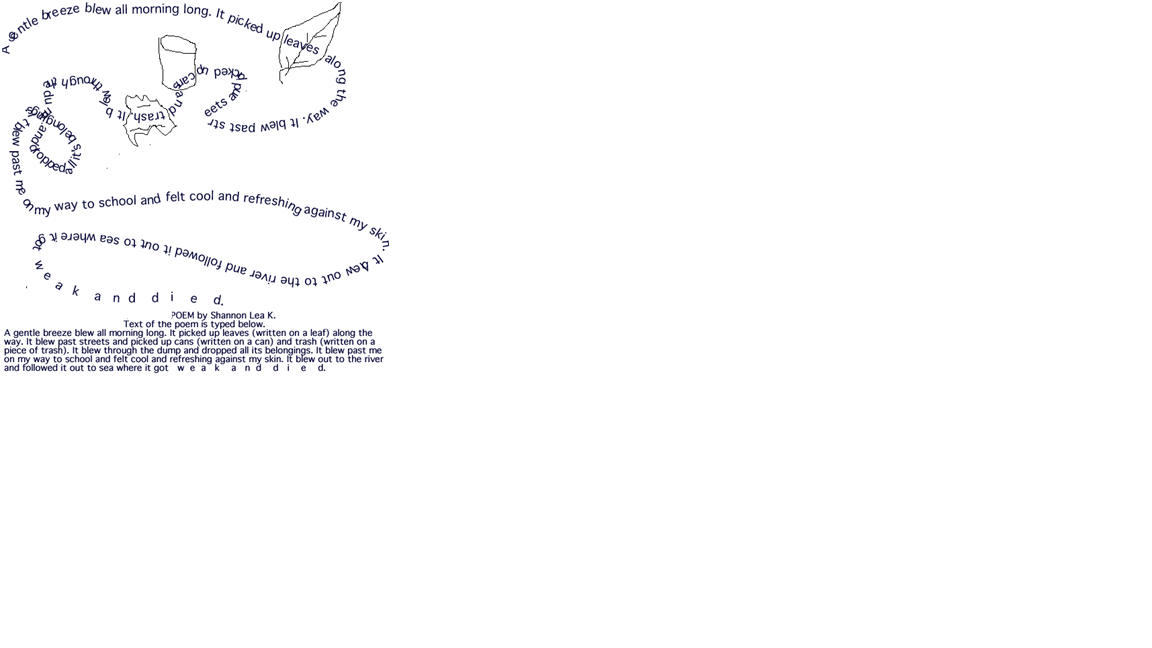 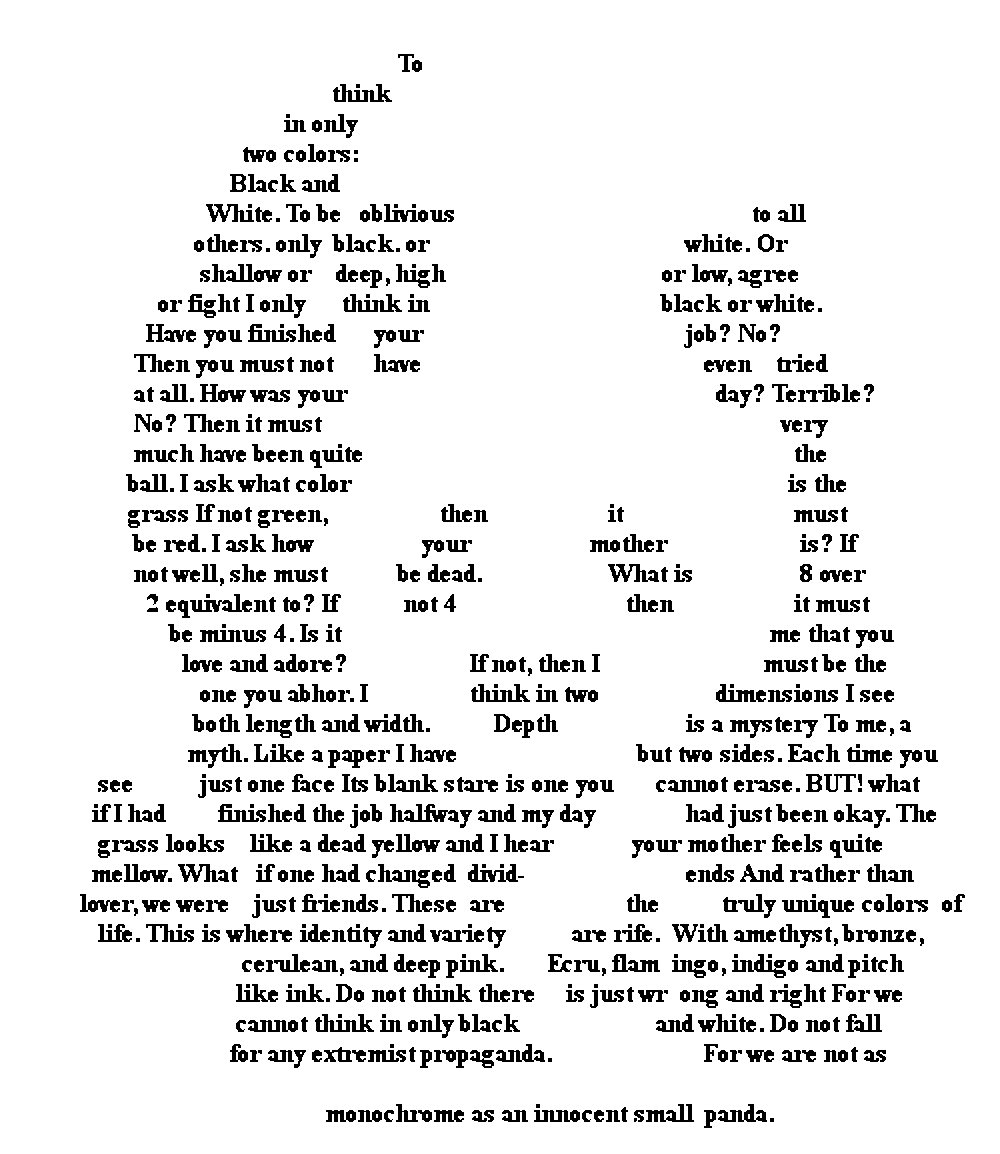 